استمارة تعريف بعضو هيئة تدريسية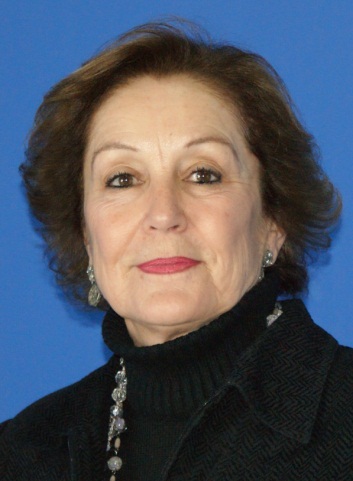 صورة شخصيةالكلية:  الصيدلةصورة شخصيةالإسم: د. سميرة أنيس عصفوراصورة شخصيةالمرتبة العلمية: أستاذ مساعدصورة شخصيةالاختصاص: دكتوراه في الصيدلة والكيمياء الصيدلانية (الكيمياء الحيوية السريرية)اسم الجامعة :  جامعة السارلاند- ألمانيا بالمشاركة مع جامعة دمشق عنوان الجامعة: ألمانيا الغربيةصورة شخصيةالصفة العلمية أو الإدارية: رئيس قسم الصيدلانيات والتكنولولجيا الصيدلانيةالاهتمامات العلمية والبحثية: بحوث في الكيمياء الحيوية والكيمياء الحيوية السريريةالاهتمامات العلمية والبحثية: بحوث في الكيمياء الحيوية والكيمياء الحيوية السريريةالمناصب العلمية والإدارية: رئيسة شعبة الكيمياء الحيوية- كلية الطب- جامعة دمشق لمدة 4 سنواترئيس قسم علم تأثير الأدوية والسموم لمدة 4 سنواترئيس قسم الصيدلانيات والتكنولولجيا الصيدلانية حالياًرئيس لجنة الملازمة والتدريب الصيدلاني في كلية الصيدلة- جامعة القلمونرئيس لجنة مشاريع التخرج في كلية الصيدلة- جامعة القلمونالمناصب العلمية والإدارية: رئيسة شعبة الكيمياء الحيوية- كلية الطب- جامعة دمشق لمدة 4 سنواترئيس قسم علم تأثير الأدوية والسموم لمدة 4 سنواترئيس قسم الصيدلانيات والتكنولولجيا الصيدلانية حالياًرئيس لجنة الملازمة والتدريب الصيدلاني في كلية الصيدلة- جامعة القلمونرئيس لجنة مشاريع التخرج في كلية الصيدلة- جامعة القلمون